Application Model  BOModel (Extensions visible)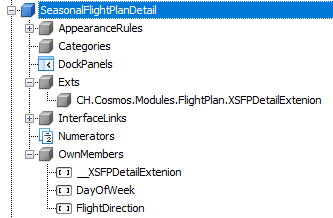 Application Model  Views (Extensions not visible)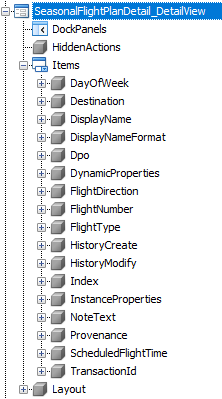 App on running  Views (Extensions visible) 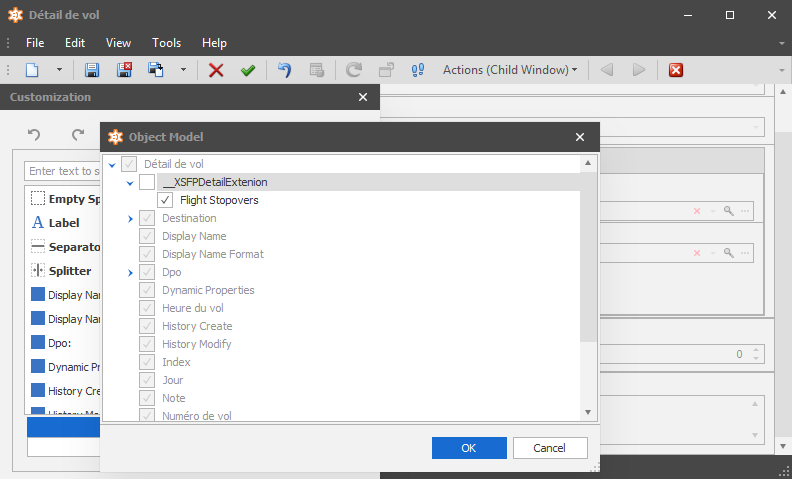 